Grunnet krav til hinderfrihet og krav tilknyttet navigasjons- og bakkeovervåkningssystemer ved Oslo lufthavn skal dette skjemaet fylles ut og oversendes apoc.infrastructure@avinor.no ved kranarbeider på/nær lufthavnen. Ingen kraner kan monteres og tas i bruk før tillatelse er gitt. Behandlingstiden er 20 virkedager med mindre særskilte forhold foreligger. Skjemaet behandles iht. instruks IN01474.Kranen og objektets dimensjoner angis i meter med én desimal, eks. 1,3 m.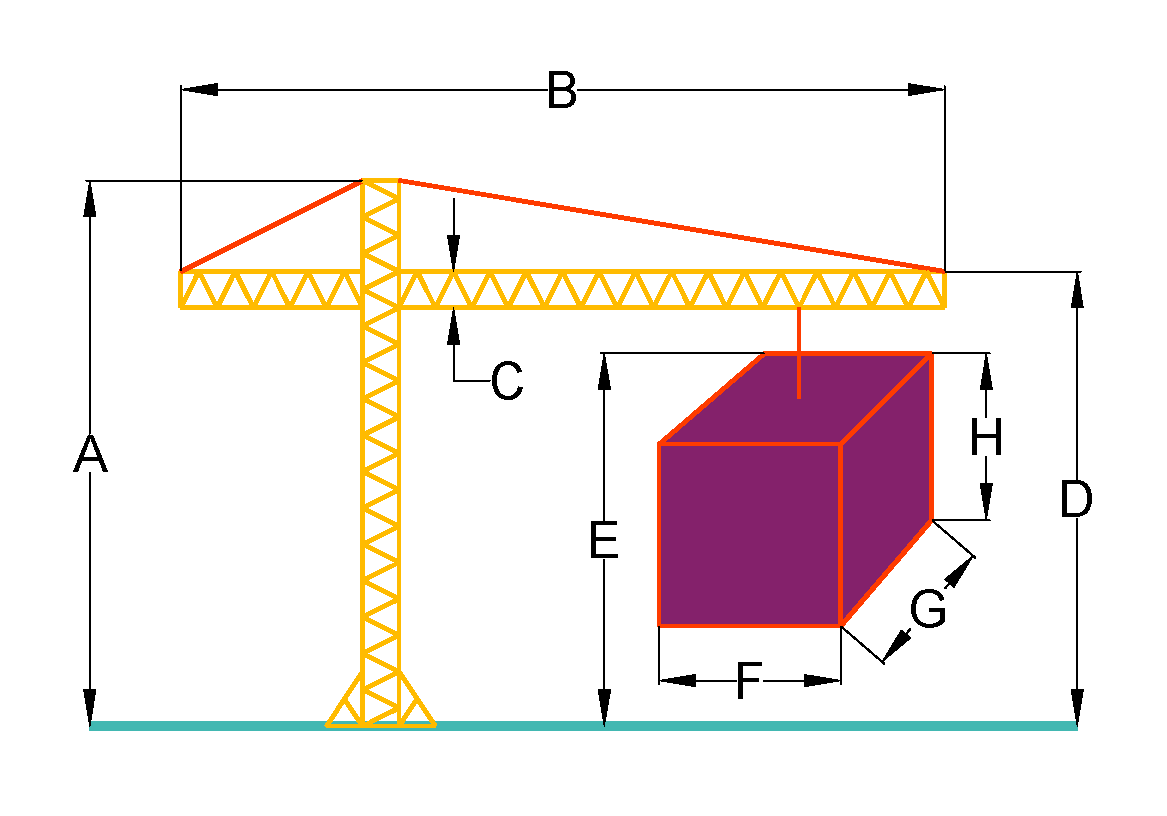 Figur 1. Tårnkran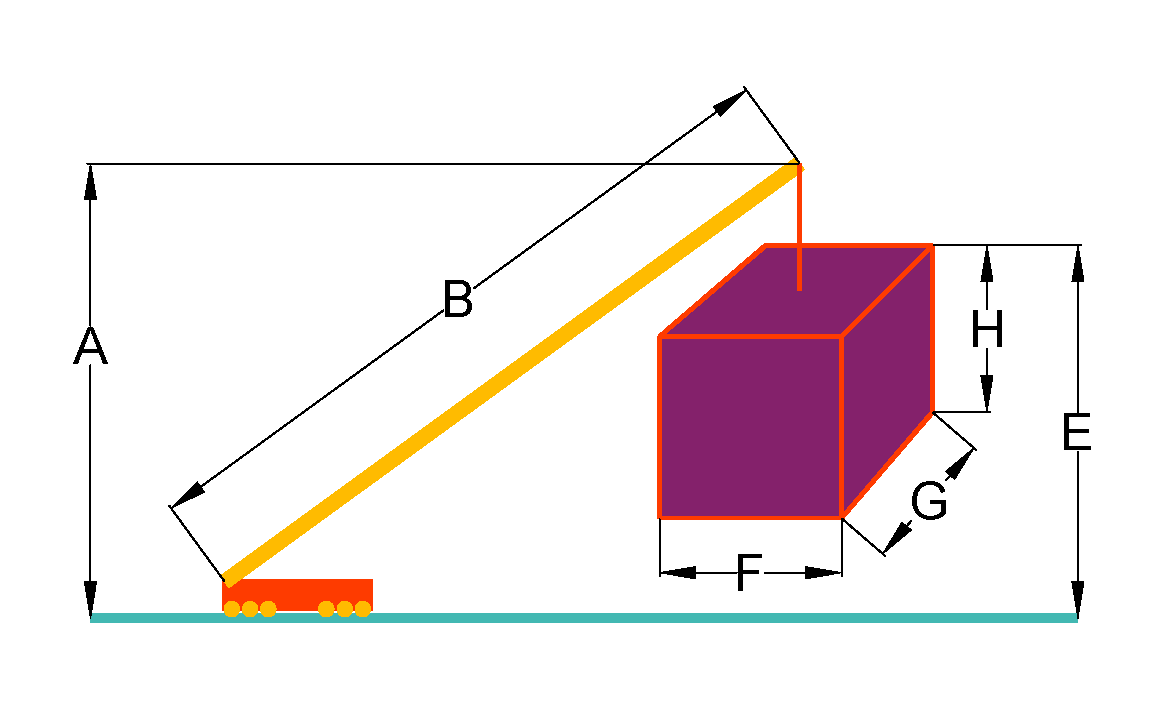 Figur 2. MobilkranFylles ut av innmelderInnmelder, firmaInnmelder, navnInnmelder, e-postInnmelder, telefonSakstittel (eks. Kranløft ved trafostasjon i Fjellvegen)Navn og mobilnr. til kontaktperson(er) som utfører arbeidet (dersom det er behov for å stanse arbeidet på kort varsel)Dato og klokkeslett for arbeidets start og forventede slutt
(eks. 13.03.2020 kl. 13:00)Start: Slutt: Adresse/sted/landemerke for utførelse av kranløftGeografiske koordinater for plassering av kran. Gå til https://norgeskart.no  klikk på et punkt  Velg «Se koordinater»  Velg «EU89, UTM-sone 32» i listenNord: Øst:   Kranens plassering i terrenget angitt i meter over havetSkal det benyttes arbeidslys/lyskastere på kranen? Ja                     NeiHva slags objekter skal heves? Hva slags materiale (metall, tre, etc.) består objektene av?Skal det benyttes sambandsutstyr? (type, frekvensområde, etc.)Skal kranen flyttes under arbeidene? (fra hvor, til hvor, etc.)Kran/løfteordning som skal benyttes Tårnkran Mobilkran LiftAKranens høyde over terrengBKranen/bommens lengdeCBommens tykkelseDBommens høyde over terrengEObjektets løftehøydeFObjektets lengdeGObjektets breddeHObjektets høyde